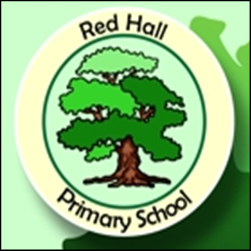 Red Hall Primary SchoolTeaching British ValuesPromoting British Values at Red Hall Primary SchoolThe Dfe have recently reinforced the need “to create and enforce a clear and rigorous expectation of all schools to promote the fundamental British values of democracy, the rule of law, individual liberty and mutual respect and tolerance of those with different faiths and beliefs.”The Government set out its definition of British values in the 2011 Prevent Strategy, and these values have been reiterated this year (2014). At Red Hall Primary School, these values are reinforced regularly and in the following ways:DemocracyEach year the children decide upon their class rules and the rights associated with these. All the children contribute to the drawing up of the rules.We have a school council which meets weekly. Every month they meet with the Headteacher to discuss issues raised in council meetings. The council is genuinely able to effect change within the school. Every child on the school council is voted in by their class.Children have an annual questionnaire where they are able to put forward their views about the school.The Rule of LawThe importance of laws, whether they be those that govern the class, the school, or the country, are consistently reinforced at Red Hall Primary School.Pupils are taught from an early age the rules of the school, these being Our Rights and Responsibilities, the code of conduct and our Line Up Code. Pupils are taught the value and reasons behind rules and laws, that they govern and protect, the responsibilities that this involves and the consequences when laws are broken. Visits from authorities such as the Police and Fire Service help to reinforce this message. Individual LibertyAt Red Hall Primary School, pupils are actively encouraged to make choices, knowing that they are in a safe and supportive environment. As a school we educate and provide boundaries for young people to make informed choices, through a safe environment and an empowering education. Pupils are encouraged to know, understand and exercise their rights and personal freedoms and advised how to exercise these safely, for example through our eSafety and PSHE lessons.Mutual RespectMutual respect is at the heart of our values. Children learn that their behaviours have an effect on their own rights and those of others. All members of the school community are expected to treat each other with respect. The first of our Rights and Responsibilities is to be respected and to show respect. Tolerance of those of Different Faiths and BeliefsRed Hall Primary School actively promotes diversity through our celebrations of different faiths and cultures. Religious Education lessons and PSHE lessons reinforce messages of tolerance and respect or others. Member of different faiths and religions are encouraged to share their knowledge and enhance learning within classes and the school. The children visit places of worship that are important to different faiths.Document HistoryDocument HistoryOriginally Written:September 2015Updated:January 2017By:SMSC TeamAdditional guidance added:Approved by Governing Body:Approved by Governing Body:Approved by Governing Body:14th March, 2017Next Review Date:January 2018